Цилиндрическая сетевая 2Мп камера iVideon Bullet с фиксированным объективом 3.6мм 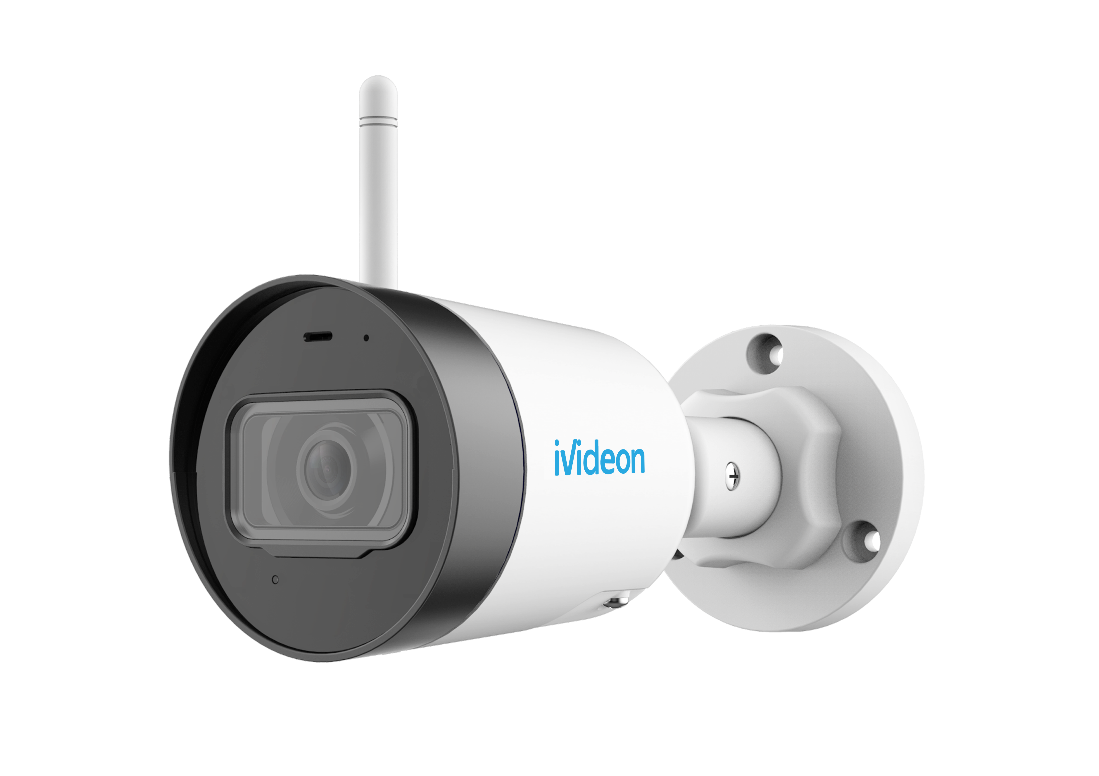 Основные возможности 1/2.7” КМОП сенсор, 2Мп Кодирование H.265+ / H.264+     25/30 к/с при 1080P (1920×1080) ИК-подсветка до 30м Объектив 3.6мм Угол обзора по горизонтали: 87,5°    Компенсация засветки 3D DNR /BLC / HLC / DWDRПоддержка карт памяти емкостью до 256ГБВстроенный микрофон2.4GHz Wi-Fi & Ethernet соединениеДоступ к видео из любой точки земного шара с помощью Ivideon IP67, широкий температурный диапазон: -30°C ... +55°C Питание – DC 12В Комплект поставки Камера IvideonРуководство по эксплуатации Монтажный комплектБлок питания 12В DCТехнические характеристики Габариты (мм/inch)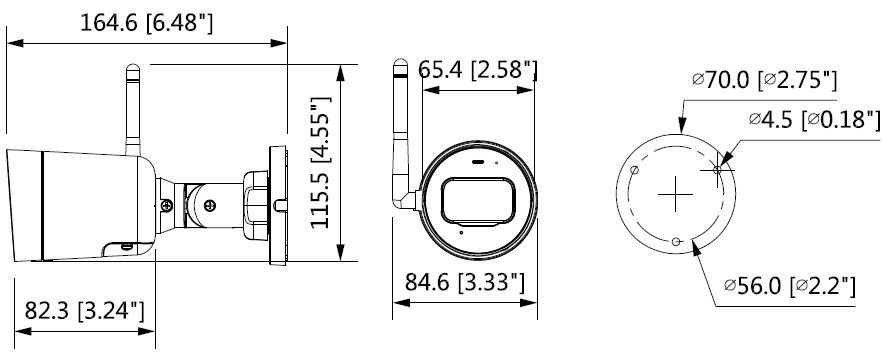 Таблица совместимости камеры с аксессуарамиМонтажная коробка NBLB-A134 вместе с камерой iVideon Bullet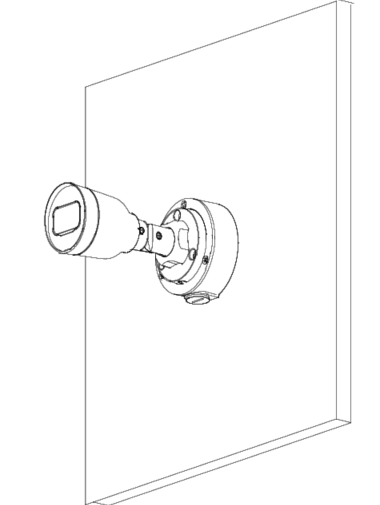 Настенное угловое крепление PFA-A151 вместе с iVideon Bullet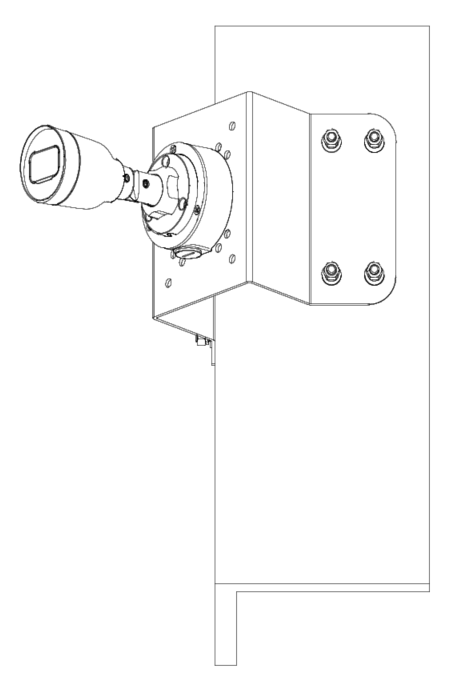 Адаптер на столб NBLB-A152-E + Настенное крепление NBLB-A134 вместе с камерой iVideon Bullet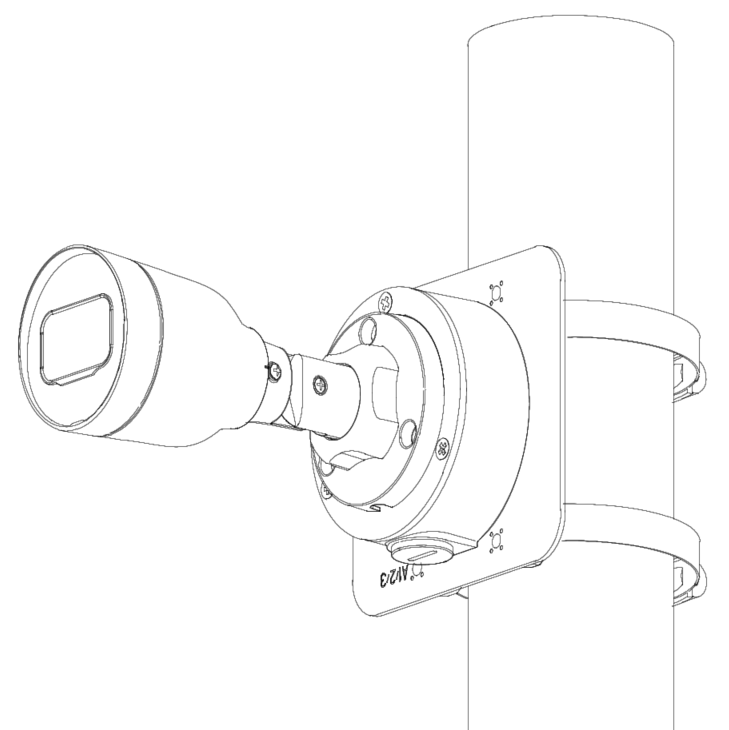 Модель iVideon BulletКамераКамераСенсор  1/2.7” КМОП, 2Мп Чувствительность 0.0456лк@(F2.0, AGC вкл.), 0лк с ИК Скорость электронного затвора 1/3с ~ 1/100000с Объектив 3.6мм Угол обзора объектива горизонтальный: 87,5° вертикальный: 47°   Режим «День/ночь» Механический ИК-фильтр с автопереключением Регулировка угла установки Поворот: 0° - 360°; наклон: 0° - 90°; вращение: 0° - 360° СжатиеСжатиеВидеосжатие H.265 / H.264 / MJPEG  Профиль H.264 Main Profile Битрейт видео 32 кб/с – 16 Мб/с АудиоАудиоАудиосжатиеG.711a/ G.711Mu/ AAСБитрейт аудио64 Кбит/с (G.711а) ИнтерфейсыВстроенный микрофонФильтрация окружающих шумовДаЧастота дискретизации8 кГц / 16 кГцИзображениеИзображениеМаксимальное разрешение 1920×1080 Основной поток 1920×1080@25/30 к/с Дополнительный поток 704×576@25/30к /с Настройки изображения Насыщенность, яркость, контраст, резкость, режим коридора, зеркалирование и маска приватности Улучшение изображения DWDR, 3D DNR, BLC, ROI Переключение «День/ночь» Авто / по расписанию  / по тревоге СетьСетьСетевое хранение NAS (Поддержка NFS,SMB/CIFS), ANR Протоколы TCP/IP, ICMP, HTTP, HTTPS, FTP, DHCP, DNS, DDNS, RTP, RTSP, RTCP, PPPoE, NTP, UPnP, SMTP, SNMP, IGMP, 802.1X, QoS, IPv6, Bonjour Безопасность Аутентификация пользователя, водяные знаки, фильтрация IP-адресов, анонимный доступ Совместимость PSIA, CGI, ISAPI, облачный сервис IvideonСрабатывание тревоги Smart-функции, разрыв сети, конфликт IP-адресов, ошибки хранилища Действия по тревоге уведомление клиента, отправка email, загрузка на FTP, активация канала записи ИнтерфейсыИнтерфейсыСетевой интерфейс 1 RJ45 10M/100M Ethernet Поддержка WiFiIEEE802.11b/g/n, дальностью до 50 мЛокальное хранилище Слот для microSD / SDHC / SDXC до 256ГБ Кнопка сброса настроек Есть ОсновноеОсновноеПитание DC12В ± 25% Потребляемая мощность 4.8Вт макс. Рабочие условия - 30 °C … + 55 °C, влажность 95% или меньше (без конденсата) Защита IP67 Дальность действия ИК-подсветки До 30 м Материал корпуса Пластик / Металл Размеры 84.6 × 70.0 × 164.6 мм Вес260 г. (c упаковкой 530 г.)Модель камерыМодель камерыiVideon BulletiVideon Bullet№Тип аксессуараМодель аксессуараИзображение 1Адаптер на столбNBLB-А152-Е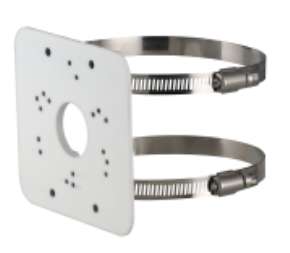 2Монтажная коробкаNBLB-A134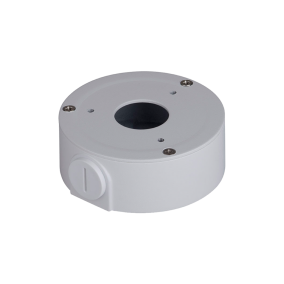 3Настенное угловое креплениеPFA-A151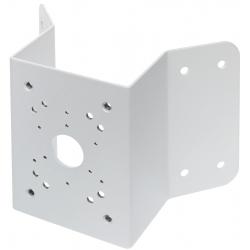 